以下の質問について該当する記号に〇、または、ご記入下さい。　1）性　別　（　男性 ・女性 ）　2）年　代　（１０代 ・２０代・３０代・ ４０代・ ５０代・ ６０代 ・ ７０代 ・ 80歳以上 ）3）所属等   （ 障がいのある当事者  ・ 障がいのある方の家族（介護者） ・  関係機関職員　）４）「お出かけマップ」の掲載情報は、十分ですか？　　（　十分　　・　　　不十分　）⇒不十分と答えた方にお尋ねします。どんな情報があればいいと思いますか。（複数回答可）　　  店舗等の数  ・  連絡先電話番号 ・  介護用ベッドの有無  ・  オストメイトの有無トイレの手すりの位置　 ・　　エレベーターの有無その他（具体的に　　　　　　　　　　　  　　　　　　　　　　　　　　　　　　　　）　５）「お出かけマップ」は見やすいですか？　　　    　（　見やすい　・　見づらい　）　　　⇒見づらいと答えた方にお尋ねします。どのような点を改良すれば、良いと思いますか？　　例：地図の色別番号の説明があるといい（→病院、→公共施設、→スーパー、→飲食店）7）他にご意見、ご感想があれば自由に記載ください。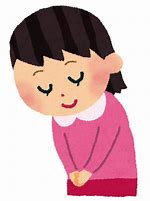 